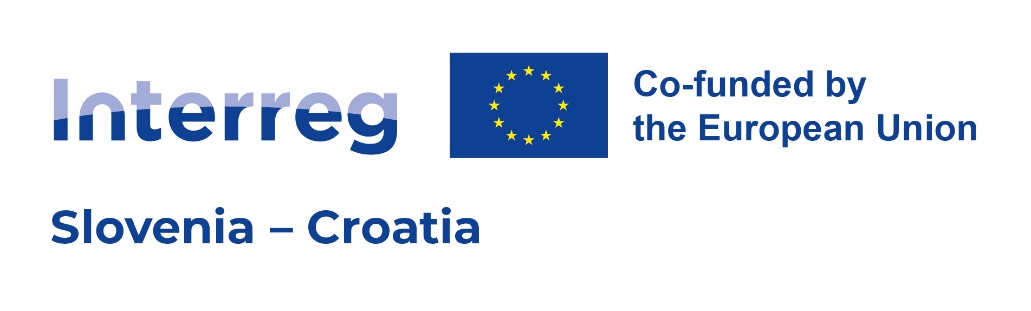 APPLICATION FORMPART A – Project identificationA.1 Project identificationA.2 Project summaryA.3 Project budget overview (automatically generated)A.4 Project outputs and result overview (automatically generated)PART B – Project partnersB.0 Partner overviewB.1.1 Partner identityLegal and financial informationB.1.2 Partner main addressAddress of department / unit / division (if applicable)B.1.4 Legal representativeB.1.5 Contact personB.1.6 Partner motivation and contribution B.1.7 BudgetPartner Budget OptionsPartner BudgetStaff CostsOffice and administrationTotal Office and administration flat rate is calculated by applying 15 % flat rate to the total Staff costsTravel and accommodationTotal Travel and accommodation flat rate is calculated by applying 5% flat rate to the total Staff costsExternal expertise and servicesEquipmentInfrastructure and worksPartner lump sums (assigned in section E.1 - Project lump sums)B.1.8 Co-financingOrigin of partner contributionB.1 Project partner 2All sections from B.1.1-B.1.8 repeatedB.1 Project partner 3All sections from B.1.1-B.1.8 repeatedPART C – Project descriptionC.1 Project overall objective Project overall objectiveNow think about your main objective – what do you aim to achieve by the end of your project? Remember your project needs to contribute to the programme’s objective.Your objective should:be realistic and achievable by the end of the project, or shortly after;specify who needs project results and in which territory;be measurable and durable – indicate the change you are aiming for.C.2 Project relevance and contextC.2.4 Who will benefit from your project outputs?Please select the target groups from the drop-down list, which are relevant for your project. For each of them please provide a more detailed specification and explain how they will be reached and benefit from your project outputs and results. Please ensure consistency with the target groups defined in the work plan (section C4).C.2.5 How does the project contribute to wider strategies and policies?Please indicate to which strategies and policies your project will contribute and briefly describe in what way.C.2.6 Which synergies with past or current EU and other projects or initiatives will the project make use of?C.3 Project partnershipDescribe the structure of your partnership and explain why these partners are needed to implement the project and to achieve project objectives. What is the contribution of each partner to the project? How could the territory benifit from this cooperation?C.4 Project work planC.4.1 Work package 1ObjectivesYour objectives should be:realistic and achievable by the end of the project;specific - who needs project outputs delivered in this work package, and in which territory;measurable – indicate the change you are aiming for.Define one project specific objective that will be achieved when all activities in this work package are implemented and outputs delivered.In addition, please define the communication objective that will contribute to the achievement of project specific objective and include reference to the relevant target groups. Communication objectives should aim at changes in a target audience's behaviour, knowledge or belief.Investment(s) Please list the investments planned in the cost category “Infrastructure and works” which are included in this work package. Investment number (automatic)Investment titleEnter text here [max 50 characters]Expected delivery periodSelect the period from drop-downJustificationExplain the need for investment to achieve project objectives and results.Enter text here [max 2000 characters]Please clearly describe the cross-border relevance of the investment.Enter text here [max 2000 characters]Please describe who is durably benefiting (e.g. partners, regions, target groups, etc.) from this investment, and in what way.Enter text here [max 2000 characters]In the case of pilot investment, please clarify which problem it tackles, which findings you expect from it, how it can be replicated, and how the experience coming from it will be used for the benefit of the programme area.Enter text here [max 2000 characters]Location of the investmentPlease describe, if possible, a specific address where the investment will be located.Risk associated with the investmentPlease describe potential risks associated with the investment (e.g time delays, environmental impact, ownership, etc) and mitigation and monitoring measures foreseen.Enter text here [max 2000 characters]Investment documentationPlease list all technical requirements and permissions (e.g. building permits) required for the investment according to the respective national legislation.Enter text here [max 2000 characters]For investments in infrastructure with an expected lifespan of at least five years, please indicate whether an assessment of expected impacts of climate change has been carried out. Should it be necessary, you must be ready to submit this documentation to the relevant programme body/ies.Enter text here [max 2000 characters]Ownership Please indicate which project partner is in charge of the investment. Please also specify who owns the site where the investment is located? Enter text here [max 500 characters]Who will retain ownership of the investment after the end of the project? Who will take care of the maintenance and management of the investment? How will this be done? Enter text here [max 500 characters]Will the investment be exploited commercially or will it be available for free?Enter text here [max 500 characters]ActivitiesPlease describe the activities foreseen (recommended not more than 5 activities per work package) in order to achieve the planned project specific objective and related communication objective(s) considering also the involvement of the relevant target groups as identified in section C2.4Activity description (Under this field include also a description of activities, related to SEA recommendations)Enter text here [max 3000 characters]DeliverablesPlease define at least one deliverable for each activity (recommended not more than 3 deliverables per activity).List of outputsPlease define the outputs which will be realised through the activities foreseen in this work package and link them to the related programme output indicators.C.4.2 Work package 2Repeating of the whole section C.4.1C.4.3 Work package 3Repeating of the whole section C.4.1C.5 Project resultsPlease select and quantify the relevant programme result indicators to which your project will contribute. For each selected result indicator, please briefly describe the contribution of the project and the relevant project results you expect to achieve through the implementation of the foreseen activities and outputs as defined in the work plan. C.6 Time planThe project time plan is automatically generated using data from the Application form. C.7 Project management In addition to the thematic work you will do in your project, you will need time and resources for coordination and internal communication. Please describe below how you plan to organise the work within the partnership, to ensure the project work runs smoothly.C.7.5 Cooperation criteria Please select all cooperation criteria that apply to your project and describe how you will fulfil them. Please note that the joint development, joint implementation and joint financing criteria are mandatory.C.7.6 Horizontal principles Please indicate which type of contribution to horizontal principles applies to the project, and justify your choice. Under horizontal principle "Sustainable development, DNSH principle & SEA recommendations" include a description of contribution to the sustainable development and compliance with the DNSH (Do No Significant Harm) principle. (Description of activities related to SEA recommendations shall be included under C - project description, C4. - Project work plan - List of activities - Activity description)C.8 Long term plansAs a programme, we would like to support projects that have a long-lasting effect in the programme area and those who will benefit from them. Please describe below what you will do to ensure this.PART D – Project budgetD.1 Project budget per co-financing source (fund) – breakdown per partnerD.2 Project budget – overview per partner/per cost categoryD.3.1 Project budget – overview per partner/per periodD.3.2 Project budget - overview per fund / periodPART E – Project lump sumsE.1Project lump sums tableIn this table you can define your project lump sums. Please choose the applicable lump sums from the dropdown and allocate the lump sum cost to project partner(s).Project IDAutomatically generated according to programme rules in their monitoring systemName of the lead partner organisation (original language or English language)Automatically filled in from part BProject titleProject acronymEnter title hereEnter acronym hereProgramme priorityProgramme priority specific objectiveSelect from drop-downSelect from drop-down of objectives that belong to the selected programme priority (links to Part C)  Project duration (nr. of months)Enter a numberPlease give a short overview of the project and describe: the common challenge of the programme area you are jointly tackling in your project;the overall objective of the project and the expected change your project will make to the current situation;the main outputs you will produce and those who will benefit from them;the approach you plan to take and why a cross-border approach is needed;what is new/original about the project.Enter text in Slovene language [max. 5000 characters]Enter text in Croatian language [max. 5000 characters]Enter text in English language (max. 5000 characters)Programme fundingProgramme fundingProgramme fundingContributionContributionContributionContributionContributionTotalFunding sourceFunding amountCo- financing rate (%)Auto. public contributionOther public contributionTotal public contributionPrivate contributionTotal partner contributionTotalERDFAutomatically filled inAutomatically filled inAutomatically filled inAutomatically filled inAutomatically filled inAutomatically filled inAutomatically filled inAutomatically filled inTotal project budgetAutomatically filled inAutomatically filled inAutomatically filled inAutomatically filled inAutomatically filled inAutomatically filled inAutomatically filled inAutomatically filled inProgramme output indicatorAggregated value per programme output indicatorMeasurement unitOutputOutput titleOutput target valueProgramme result indicatorBaselineResult indicator target valueMeasurement unitFrom WPsAutomatically calculatedFrom WPsFrom WPsFrom WPsFrom WPsFrom WPsFrom WPsFrom C.5From WPsFrom WPsAutomatically calculatedFrom WPsFrom WPsFrom WPsFrom WPsFrom WPsFrom C.5From WPsFrom WPsAutomatically calculatedFrom WPsFrom WPsFrom WPsFrom WPsFrom WPsFrom WPsFrom C.5From WPsFrom WPsAutomatically calculatedFrom WPsFrom WPsFrom WPsFrom WPsFrom WPsFrom C.5From WPsFrom WPsAutomatically calculatedFrom WPsFrom WPsFrom WPsFrom WPsFrom WPsFrom C.5From WPsPartner numberStatusOrganisation abbreviationPartner role in the projectNUTS (country, if NUTS not applicable) Partner total eligible budgetAutomatically filled inAutomatically filled inAutomatically filled inAutomatically filled inAutomatically filled inAutomatically filled inAutomatically filled inAutomatically filled inAutomatically filled inAutomatically filled inAutomatically filled inAutomatically filled inAutomatically filled inAutomatically filled inAutomatically filled inAutomatically filled inAutomatically filled inAutomatically filled inAutomatically filled inAutomatically filled inAutomatically filled inAutomatically filled inAutomatically filled inAutomatically filled inPartner role in the projectLead Partner, Partner Abbreviated name of organisationEnter here [max 15 characters]Name of organisation in original language Enter here [max 100 characters]Name of organisation in EnglishIf existing, using the official translation [max 100 characters]Department /unit / divisionIf applicable, enter here [max 250 characters]Type of partnerDrop-down pre-defined list Legal statusDrop-down (public/ private)VAT numberEnter here [max 50 characters]Other identifier number (if VAT number not exists)Enter here [max 50 characters]Other identifier description Enter here [max 100 characters]Country (Nuts 0)Drop-downRegion (Nuts 2)Nuts 3Drop-downDrop-downStreetHouse numberEnter here [max 50 characters]Enter here [max 20 characters]Postal codeCityEnter here [max 20 characters]Enter here [max 50 characters]HomepageEnter here [max 250 characters]Country (Nuts 0)Drop-downRegion (Nuts 2)Nuts 3Drop-downDrop-downStreetHouse numberEnter here [max 50 characters]Enter here [max 20 characters]Postal codeCityEnter here [max 20 characters]Enter here [max 50 characters]Title First nameLast nameEnter here [max 25 characters]Enter here [max 50 characters]Enter here [max 50 characters]Title First nameLast nameEnter here [max 25 characters]Enter here [max 50 characters]Enter here [max 50 characters]E-mail addressTelephoneEnter here [max 255 characters]Enter here [max 25 characters]Which of the organisation’s thematic competences and experiences are relevant for the project?Enter text here (max. 3000 characters)What is the role (contribution and main activities) of your organisation in the project? Enter text here (max. 3000 characters)Describe the organization's experience in participating in and/or managing EU co-financed projects or other international projects, as well as the necessary capacity to implement the project (financial, human resources, etc.).Enter text here (max. 3000 characters)	□Staff costs flat rate 20% (fixed rate) □Office and administration flat rate based on direct staff costs: 15% of Staff costs (fixed rate)□Travel and accommodation flat rate: 5% of Staff costs (fixed rate) □Other costs flat rate: 40% of Staff Costs (fixed rate)Staff functionCommentsUnit typeNo. of unitsPrice per unitTotalPeriod 1Period 2Period …GapEnter here (max 255 char.)Enter here (max 250 char.)Enter here (max 100 char.)Enter here Enter hereAutomatically filled inEnter hereEnter hereEnter hereAutomatically filled inEnter here (max 255 char.)Enter here (max 250 char.)Enter here (max 100 char.)Enter hereEnter hereAutomatically filled inEnter hereEnter hereEnter hereAutomatically filled inFlat rate for office and administrationTotalAutomatically filled inFlat rate for travel and accommodationTotalAutomatically filled inDescriptionCommentsUnit typeNo. of unitsPrice per unitTotalPeriodsGapEnter here (max 255 char.)Enter here (max 250 char.)Enter here (max 100 char.)Enter hereEnter hereAutom.filled inEnter hereAutom. filled inEnter here (max 255 char.)Enter here (max 250 char.)Enter here (max 100 char.)Enter hereEnter hereAutom.filled inEnter hereAutom. filled inDescriptionCommentsUnit typeNo. of unitsPrice per unitTotalPeriodsGapEnter here (max 255 char.)Enter here (max 250 char.)Enter here (max 100 char.)Enter hereEnter hereAutom.filled inEnter hereAutom. filled inEnter here (max 255 char.)Enter here (max 250 char.)Enter here (max 100 char.)Enter hereEnter hereAutom.filled inEnter hereAutom. filled inDescriptionCommentsUnit typeNo. of unitsPrice per unitTotalPeriodsGapEnter here (max 255 char.)Enter here (max 250 char.)Enter here (max 100 char.)Enter hereEnter hereAutom.filled inEnter hereAutom. filled inEnter here (max 255 char.)Enter here (max 250 char.)Enter here (max 100 char.)Enter hereEnter hereAutom.filled inEnter hereAutom. filled inProgramme lump sumPeriodLump sum costPartner share of lump sum costDescriptionAutomatically filled inAutomatically filled inAutomatically filled inAutomatically filled inAutomatically filled inSourceAmountPercentageDrop-down menuAutomatically filled inAutomatically filled inPartner ContributionAutomatically filled inAutomatically filled inPartner total eligible budgetAutomatically filled inAutomatically filled inSource of contributionLegal status of contribution Amount% of total partner budgetPartner organisation automatically filled inDrop-down menu Enter hereAutomatically filled in+ Add new contribution originDrop-down menuEnter hereAutomatically filled inContributionAmount% of total partner budgetSub-total public contribution Automatically filled inAutomatically filled inSub-total automatic public contributionAutomatically filled inAutomatically filled inSub-total private contributionAutomatically filled inAutomatically filled inTotalAutomatically filled inAutomatically filled inBelow, you can see the Programme priority specific objective your project will contribute to (chosen in section A.1.).(Automatically inserted once it is selected in section A.1)Enter text (max. 500 characters)C.2.1 What are the cross-border territorial challenge(s) that will be tackled by your project?Please describe why your project is solely needed in the programme area and the relevance of your project for the programme area, in terms of joint challenges and opportunities addressed.Enter text (max. 5000 characters)C.2.2 How does the project tackle identified joint challenges and needs and what is new about the approach of your project?Please describe new solutions that will be developed during the project and/or existingg solutions that will be adopted and implemented during the project lifetime. Describe also inn what way the approach goes beyond existing practice in the sector/programme area/participating countries.Enter text (max. 5000 characters)C.2.3 Why is cross-border cooperation needed to achieve the project objectives and results?Please explain why the project objectives and results can be more efficiently and/or to a higher level reached acting at the cross-border level - and not only on a national/regional/local level.l. Please describe what is the added value of the cross-border approach for the partnership, the target groups and the project/programme area. Enter text (max. 5000 characters)Target group Specification Select from drop-downEnter text (max. 2000 characters)Select from drop-downEnter text (max. 2000 characters)Select from drop-downEnter text (max. 2000 characters)StrategyStrategyContributionEU Strategy for the Adriatic and Ionian RegionEnter text (max. 2000 characters)EU Strategy for the Danube Region Enter text (max. 2000 characters)Other Enter text (max. 2000 characters)Project or initiative Project or initiative Synergy Enter title [max 2000 characters]Enter text [max 2000 characters]Enter title [max 2000 characters]Enter text [max 500 characters]C.2.7 How does your project build on available knowledge?Please describe the experiences/lessons learned that the project draws on, and other available knowledge the project capitalises on. If relevant, please specify the projects to be capitalised on and which project partner(s) have been involved.C.2.7 How does your project build on available knowledge?Please describe the experiences/lessons learned that the project draws on, and other available knowledge the project capitalises on. If relevant, please specify the projects to be capitalised on and which project partner(s) have been involved.C.2.7 How does your project build on available knowledge?Please describe the experiences/lessons learned that the project draws on, and other available knowledge the project capitalises on. If relevant, please specify the projects to be capitalised on and which project partner(s) have been involved.Enter text here [max 5000 characters]Enter text here [max 5000 characters]Enter text here [max 5000 characters]Enter text here [max 2000 characters]Work package numberWork package nameAutomatically filled inAutomatically filled inAutomatically filled inAutomatically filled inAutomatically filled inAutomatically filled inWork package number Automatically generatedWork package titleEnter the title here [max 100 characters]Project specific objective Describe the project specific objective here [max 1000 characters]Communication objective and target groupsDescribe the communication objective here [max 1000 characters]Country (Nuts 0)Drop-downStreetHouse numberEnter text here [max 50 characters]Enter text here [max 20 characters]Postal codeCityEnter text here [max 20 characters]Enter text here [max 50 characters]Ac Nr.Activity titleStart periodEnd periodActivity descriptionPartner(s) involvedDeliverables A 1.1Enter text [max 200 characters]Select the period from drop-downSelect the period from drop-downEnter text [max 3000 characters]Select Partner(s) from drop-downAdd deliverable(s) – see belowA 1.2Enter text [max 200 characters]Select the period from drop-downSelect the period from drop-downEnter text [max 3000 characters]Select Partner(s) from drop-downAdd deliverable(s) – see belowA 1.3Enter text [max 200 characters]Select the period from drop-downSelect the period from drop-downEnter text [max 3000 characters]Select Partner(s) from drop-downAdd deliverable(s) – see belowA 1.4Enter text [max 200 characters]Select the period from drop-downSelect the period from drop-downEnter text [max 3000 characters]Select Partner(s) from drop-downAdd deliverable(s) – see belowDel Nr.Deliverable title Deliverable descriptionDelivery periodD 1.1.1Enter text [max 100 characters]Enter text [max 300 characters]Select the period from drop-downOutput Nr.Output titleProgramme output indicatorMeasurement unitOutput target valueDelivery periodOutput descriptionOutput 1.1Enter text [max 200 characters]Choose from the drop-down listAutomaticEnter the numberDrop-downEnter text [max 500 characters) Output 1.2Enter text [max 200 characters]Choose from the drop-down listAutomaticEnter the numberDrop-downEnter text [max 500 characters]Output 1.3Enter text [max 200 characters]Choose from the drop-down listAutomaticEnter the numberDrop-downEnter text [max 500 characters]Result Nr.Programme result indicatorMeasurement unitResult indicator baselineResult indicator target valueDelivery periodResult descriptionResult 1Choose from the drop-down listAutomaticEnter the numberEnter the numberChoose from the drop-down listEnter text [max 1000 characters] Result 2Choose from the drop-down listAutomaticEnter the numberEnter the numberChoose from the drop-down listEnter text [max 1000 characters]Result 3Choose from the drop-down listAutomaticResult indicator baselineEnter text [max 1000 characters]Work packages and activitiesPeriod 1Period 2Period 3Period 4Period 5Period 6WP 1: Title A 1.1 titleA 1.2 titleA 1.3 titleA 1.4 titleOutput Indicator nnOutput Indicator nnWP 2: TitleA 2.1 titleA 2.2 titleA 2.3 titleA 2.4 titleOI nnWP 3: TitleResult Indicator nnEtc.C.7.1 How will you coordinate and manage your project?Who will be responsible for coordination? Will you have any other management structures (e.g., thematic groups, WP managers)? How will the internal communication work?Enter text here [max 5000 characters]C.7.2 Which measures will you take to ensure quality in your project?Describe specific approaches and processes and responsible partners. If you plan to have any type of project evaluation, please describe its purpose and scope here.Enter text here [max 5000 characters]C.7.3 What will be the general approach you will follow to communicate about your project? Who will coordinate project communication and how will he/she ensure the involvement of all partners? How will the communication function contribute to transfer your project results? Please note that all communication activities should be included in the work packages, as an integral part of your project. There is no need to repeat this information here.Enter text here [max 5000 characters]C.7.4 How do you foresee the financial management of the project and reporting procedures for activities and budget (within the partnership and towards the programme)?Define responsibilities, deadlines in financial flows, reporting flows, project related transfers, reclaims, etc. Enter text here [max 5000 characters]Cooperation criteriaCooperation criteriaDescriptionJoint development Enter text here [max 2000 characters]Joint implementation Enter text here [max 2000 characters]Joint staffingEnter text here [max 2000 characters]Joint financingEnter text here [max 2000 characters]Horizontal principlesType of contributionDescription of the contributionSustainable development, "Do No Significant Harm" principle and SEA recommendationsChoose: neutral, positive effects, negative effectsEnter text here [max 2000 characters]Equal opportunities and non-discriminationChoose: neutral, positive effects, negative effectsEnter text here [max 2000 characters]Equality between men and womenChoose: neutral, positive effects, negative effectsEnter text here [max 2000 characters]C.8.1 OwnershipPlease describe who will ensure the financial and institutional support for the outputs/deliverables developed by the project (e.g., tools), and explain how these outputs/deliverables will be integrated in the work of the relevant organisations.Enter text here [max 5000 characters]C.8.2 DurabilitySome outputs/deliverables should be used by relevant groups (project partners or others) after the project's lifetime, in order to have a lasting effect on the programme area and the population. Please describe how your outputs/deliverables will be used after the project ends and by whom.Enter text here [max 5000 characters]C.8.3 TransferabilitySome outputs/deliverables that you will deliver could be adapted or further developed to be used by target groups or in other territories not directly involved in the project. What will you do to make sure that relevant groups are aware of your outputs/deliverables and are able to use them? Enter text here [max 5000 characters]Partner CountryERDFERDF % rate Public contributionAuto Public contributionPrivate contributionTotal partner contributionTotal eligible budget% of Total eligible budgetAutomatically filled inAutomatically filled inAutomatically filled inAutomatically filled inAutomatically filled inAutomatically filled inAutomatically filled inAutomatically filled inAutomatically filled inAutomatically filled inAutomatically filled inAutomatically filled inAutomatically filled inAutomatically filled inAutomatically filled inAutomatically filled inAutomatically filled inAutomatically filled inAutomatically filled inAutomatically filled inTOTALAutomatically filled inAutomatically filled inAutomatically filled inAutomatically filled inAutomatically filled inAutomatically filled inAutomatically filled inAutomatically filled inAutomatically filled inPartner CountryStaff costsOffice and admin. costsTravel and accomm. costsExternal expertise and services costsEquipment costsInfrastr. and worksInfrastr. and worksOther costsLump sumTotal eligible budgetAutomatically filled inAutomatically filled inAutomatically filled inAutomatically filled inAutomatically filled inAutomatically filled inAutomatically filled inAutomatically filled inAutomatically filled inAutomatically filled inAutomatically filled inAutomatically filled inAutomatically filled inAutomatically filled inAutomatically filled inAutomatically filled inAutomatically filled inAutomatically filled inAutomatically filled inAutomatically filled inAutomatically filled inAutomatically filled inAutomatically filled inAutomatically filled inTOTALAutomatically filled inAutomatically filled inAutomatically filled inAutomatically filled inAutomatically filled inAutomatically filled inAutomatically filled inAutomatically filled inAutomatically filled inAutomatically filled inAutomatically filled inPartner CountryPreparation Period 1Period 2Period 3Period …Total eligible budgetAutomatically filled inAutomatically filled inAutomatically filled inAutomatically filled inAutomatically filled inAutomatically filled inAutomatically filled inAutomatically filled inAutomatically filled inAutomatically filled inAutomatically filled inAutomatically filled inAutomatically filled inAutomatically filled inAutomatically filled inAutomatically filled inTOTALAutomatically filled inAutomatically filled inAutomatically filled inAutomatically filled inAutomatically filled inAutomatically filled inAutomatically filled inFundPreparationPeriod 1Period 2Period 3Period …Total Automatically filled inAutomatically filled inAutomatically filled inAutomatically filled inAutomatically filled inAutomatically filled inAutomatically filled inProgramme lump sumPeriodSplit upCostsLPPPxPPxSumGapDescriptionChoose from the drop-down listChoose from the drop-down listAutomatically filled inEnter the amountEnter the amountEnter the amountEnter the amountAutomatically filled inAutomatically filled inAutomatically filled in